Организация, контактный телефон: ФИО контактного лицаШкаф управления котельной конструктивно выполняется в металлическом шкафу тип ЩМП, IP54. Управление шкафом осуществляется с сенсорной панели управления или планшетного ПК, установленного на двери шкафа.На лицевой стороне шкафа так же располагается световая аварийная сигнализация.Все необходимые для работы шкафа управления датчики температуры (теплоносителя контуров, наружного воздуха) поставляются в комплекте со шкафом. Датчики температуры накладного типа.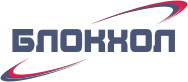 ОДО "БЛОКХОЛ"Разработка и производство промышленной электроникиРеспублика Беларусь, 220024, г. Минск,ул. Стебенева, 12, офис 600 
Р/с BY 06 BPSB 3012 108 123 010 933 0000ДО № 701 на Чкалова ОАО «БПС-Сбербанк" г. Минск, БИК BPSBBY2X УНН 190496652, ОКПО 37629170тел./факс: +375 (017) 212-2900 , тел. +375 (017) 212-1733e-mail: info@blokhol.com              http://www.blokhol.com  ОДО "БЛОКХОЛ"Разработка и производство промышленной электроникиРеспублика Беларусь, 220024, г. Минск,ул. Стебенева, 12, офис 600 
Р/с BY 06 BPSB 3012 108 123 010 933 0000ДО № 701 на Чкалова ОАО «БПС-Сбербанк" г. Минск, БИК BPSBBY2X УНН 190496652, ОКПО 37629170тел./факс: +375 (017) 212-2900 , тел. +375 (017) 212-1733e-mail: info@blokhol.com              http://www.blokhol.com  ОДО "БЛОКХОЛ"Разработка и производство промышленной электроникиРеспублика Беларусь, 220024, г. Минск,ул. Стебенева, 12, офис 600 
Р/с BY 06 BPSB 3012 108 123 010 933 0000ДО № 701 на Чкалова ОАО «БПС-Сбербанк" г. Минск, БИК BPSBBY2X УНН 190496652, ОКПО 37629170тел./факс: +375 (017) 212-2900 , тел. +375 (017) 212-1733e-mail: info@blokhol.com              http://www.blokhol.com  Опросный лист на шкаф управления котельной
(теплового пункта)Отопительный котелОтопительный котелТип газовый/электрическийМодельКол-во котлов в каскадеКонтур отопления 1Контур отопления 1Контур отопления 1Контур отопления 1Управление температуройПогодозависимоеФиксированная температураФиксированная температураУправление температурой3-х ходовой смесительный клапан3-х ходовой смесительный клапан3-х ходовой смесительный клапан3-х ходовой смесительный клапанНапряжение, ВМощность, ВтНасосОдиночныйСдвоенный
(с резервированием)Сдвоенный
(с резервированием)НасосНапряжение, ВМощность, Вт2 х 2 х Датчик сухого хода, типОдин общий датчикИндивидуальный датчик для каждого насосаДатчик сухого хода, типКонтур отопления 2Контур отопления 2Контур отопления 2Контур отопления 2Управление температуройПогодозависимоеФиксированная температураФиксированная температураУправление температурой3-х ходовой смесительный клапан3-х ходовой смесительный клапан3-х ходовой смесительный клапан3-х ходовой смесительный клапанНапряжение, ВМощность, ВтНасосОдиночныйСдвоенный
(с резервированием)Сдвоенный
(с резервированием)НасосНапряжение, ВМощность, Вт2 х 2 х Датчик сухого хода, типОдин общий датчикИндивидуальный датчик для каждого насосаДатчик сухого хода, типКонтур отопления 3Контур отопления 3Контур отопления 3Контур отопления 3Управление температуройПогодозависимоеФиксированная температураФиксированная температураУправление температурой3-х ходовой смесительный клапан3-х ходовой смесительный клапан3-х ходовой смесительный клапан3-х ходовой смесительный клапанНапряжение, ВМощность, ВтНасосОдиночныйСдвоенный
(с резервированием)Сдвоенный
(с резервированием)НасосНапряжение, ВМощность, Вт2 х 2 х Датчик сухого хода, типОдин общий датчикИндивидуальный датчик для каждого насосаДатчик сухого хода, типКонтур ГВСКонтур ГВСКонтур ГВСКонтур ГВС3-х ходовой смесительный клапан3-х ходовой смесительный клапан3-х ходовой смесительный клапан3-х ходовой смесительный клапанНапряжение, ВМощность, ВтНасосОдиночныйСдвоенный
(с резервированием)Сдвоенный
(с резервированием)НасосНапряжение, ВМощность, Вт2 х 2 х Датчик сухого хода, типОдин общий датчикИндивидуальный датчик для каждого насосаДатчик сухого хода, типКонтур рециркуляции ГВСКонтур рециркуляции ГВСКонтур рециркуляции ГВСКонтур рециркуляции ГВСКонтур рециркуляции ГВСУправление контуром рециркуляцииНасос все время включенНасос все время включенТребуется управление насосом по температуреТребуется управление насосом по температуреУправление контуром рециркуляцииНасосОдиночныйСдвоенный
(с резервированием)Сдвоенный
(с резервированием)Сдвоенный
(с резервированием)НасосНапряжение, ВМощность, Вт2 х 2 х 2 х Датчик сухого хода, типОдин общий датчикОдин общий датчикИндивидуальный датчик для каждого насосаДатчик сухого хода, типПодпитка контура отопленияПодпитка контура отопленияПодпитка контура отопленияПодпитка контура отопленияТип датчика подпиткиНасосОдиночныйСдвоенный
(с резервированием)Сдвоенный
(с резервированием)НасосНапряжение, ВМощность, Вт2 х 2 х Датчик сухого хода, типОдин общий датчикИндивидуальный датчик для каждого насосаДатчик сухого хода, типПодпитка контура ГВСПодпитка контура ГВСПодпитка контура ГВСПодпитка контура ГВСТип датчика подпиткиНасосОдиночныйСдвоенный
(с резервированием)Сдвоенный
(с резервированием)НасосНапряжение, ВМощность, Вт2 х 2 х Датчик сухого хода, типОдин общий датчикИндивидуальный датчик для каждого насосаДатчик сухого хода, типКонтроль обратной водыКонтроль обратной водыКонтроль температуры обратной воды (Да/Нет)Кол-во вводов электропитанияКол-во вводов электропитанияОдин/дваАварийная сигнализацияСветовая сигнализация на панели шкафа управленияСухой контакт в шкафу управленияПередача аварийного сигнала по GSM (SMS)Ввод электропитания 1Ввод электропитания 2Общая авария системы топленияАвария насоса/насосовДатчик загазованностиДатчик проникновения   Датчик срабатывания газового клапанаДатчик пожарной сигнализацииДатчик затопления…Дополнительные требования и сведения